-	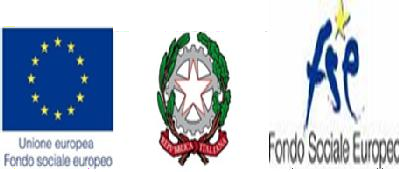 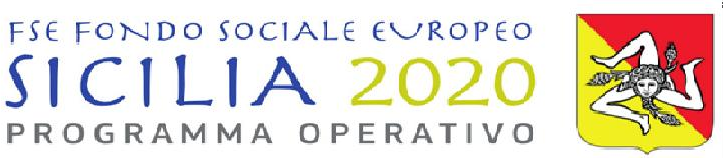 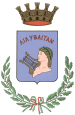 COMUNE DI MARSALA(Libero Consorzio Comunale di Trapani)AVVISO PUBBLICO mese di Novembre 2020CIP: 2014.IT.05.SFOP.014/2/9.1/7.1.1/0396CUP B81E20000000002BUONI SPESA/VOUCHER PER L’EMERGENZA SOCIO-ASSISTENZIALE DA COVID-19 PER L’ACQUISTO DI BENI DI PRIMA NECESSITÀ (alimenti, prodotti farmaceutici, prodotti per l’igiene personale e domestica, bombole del gas, dispositivi di protezione individuale, pasti pronti)Deliberazione Giunta Regionale della Regione Siciliana 28.3.2020 e DDG Dipartimento Regionale della famiglia e delle politiche sociali 4.4.2020 n. 304. Deliberazione G.M. Comune di Marsala 20/05/2020 n. 44.IL DIRIGENTE DEL SETTORE SERVIZI ALLA PERSONARENDE NOTOI soggetti appartenenti a nuclei familiari, anche uni personali, che si trovano in stato di bisogno a causa dell’emergenza socio-assistenziale da Covid-19, possono richiedere l’assegnazione di buoni spesa/voucher per l’acquisto di beni di prima necessità (alimenti, prodotti farmaceutici, prodotti per l’igiene personale e domestica, bombole del gas, dispositivi di protezione individuale, pasti pronti) - sostegno economico per il pagamento delle utenze domestiche luce e gas o per il pagamento dei canoni di locazione della prima abitazione limitatamente alle superfici abitative a valere sulle risorse messe a disposizione dal Programma Operativo FSE Sicilia 2014-2020 (Asse 2 Inclusione Sociale - Priorità di investimento 9.i) - Obiettivo specifico 9.1 - Azione di riferimento 9.1.3).I BUONI SPESA/VOUCHER per singolo nucleo familiare hanno un valore massimo di:300,00 € per il nucleo di una sola persona;400,00 € per il nucleo composto da due persone;600,00 € per il nucleo composto da 3 persone;700,00 € per il nucleo composto da quattro persone;800,00 € per il nucleo composto da cinque o più persone.Il Buono Spesa/Voucher sarà corrisposto per il periodo di emergenza (comunque fino ad esaurimento della somma residua di €166.973,48 assegnata dalla Regione al Comune) ai nuclei familiari che versano in stato di bisogno, con le modalità e le condizioni in appresso specificate:la domanda deve essere presentata, a pena di esclusione, dall’intestatario della scheda anagrafica del nucleo familiare residente nel Comune di Marsala;il nucleo familiare non deve percepire alcun reddito da lavoro, né deve disporre di rendite finanziarie o di proventi monetari a carattere continuativo di alcun genere;il nucleo familiare non deve essere destinatario di alcuna forma di sostegno pubblico, a qualsiasi titolo e comunque denominato (indicativamente: Reddito di Cittadinanza, REI, Naspi, Indennità di mobilità, CIG, Pensione, ecc.);il nucleo familiare può presentare domanda anche se destinatario di precedenti forme di sostegno pubblico, a qualsiasi titolo e comunque denominato, ovvero di buoni spesa/voucher erogati ad altro titolo per emergenza COVID-19 per un importo inferiore rispetto ai valori unitari sopra riportati; in tale caso, al nucleo familiare potrà essere attribuita la differenza tra l’importo massimo previsto dal presente avviso e l’importo percepito a valere sui precedenti benefici.In alternativa al Buono Spesa/Voucher, giuste le istruzioni fornite dalla Regione Siciliana con nota prot. n. 14404 del 20/05/2020, può essere chiesta l’erogazione del sostegno economico per il pagamento delle utenze domestiche luce e gas o per il pagamento dei canoni di contratti di locazione di prima abitazione - regolarmente registrati - limitatamente alle superfici abitative. In questo caso, il sostegno economico verrà dato con il pagamento diretto delle utenze e dei canoni da parte del Comune di Marsala e non verranno consegnati Buoni. Per ottenere il sostegno economico per il canone di locazione, all'istanza dovrà essere allegata copia del contratto di locazione registrato, caricandolo nell'apposita area "Allega documenti" della piattaforma Sivoucher.A conferma dell’accoglimento della richiesta i beneficiari riceveranno dal Comune un sms al numero di cellulare indicato nella domanda col quale sarà comunicato il valore dell’importo del buono virtuale, il codice voucher ed il PIN necessari per l'utilizzo del buono elettronico presso le attività commerciali convenzionate pubblicate sul sito del Comune e sulla piattaforma.Il beneficiario potrà spendere l’importo parziale o totale del buono, fornendo al negoziante il codice voucher ed il PIN, che vanno conservati per tutte le volte di utilizzo voucher, fino ad esaurimento dell'importo assegnato, nonché verificare l'estratto di spesa all’interno della sua pagina personale, utilizzando le credenziali ricevute al momento di presentazione della domanda.La domanda, conforme allo schema allegato al presente Avviso, va compilata esclusivamente on line accedendo al sito internet del Comune di Marsala http://www.comune.marsala.tp.it/cliccando sull’apposito link denominato “BUONI SPESA COVID-19 REGIONE SICILIANA”, dalle ore 8:00 del giorno 18/11/2020 e sino alle ore 14:00 del giorno 30/11/2020.I cittadini che avessero necessità di supporti informatici per l’accesso al sito e per la presentazione della domanda possono rivolgersi ai Patronati, ai CAF, alle Associazioni del Terzo Settore e alle Associazioni di Volontariato operanti in Marsala, che provvederanno a inoltrare la domanda su delega del richiedente.AVVERTENon saranno prese in considerazione le domande dei nuclei familiari che hanno ricevuto sostegno pubblico, a qualsiasi titolo e comunque denominato, o che hanno ricevuto buoni spesa/voucher erogati ad altro titolo per emergenza COVID-19, che eccedono i parametri economici prima indicati.Nel caso in cui la somma residua di € 166.973,48, assegnata al Comune dalla Regione, dovesse risultare insufficiente a soddisfare tutte le istanze pervenute, i parametri economici di riferimento sopra indicati saranno ridotti proporzionalmente a tutti i nuclei familiari aventi diritto inseriti nell’elenco.Le risorse sono destinate prioritariamente ai nuclei familiari che non percepiscono alcuna altra forma di reddito o alcuna altra forma di assistenza economica da parte dello Stato, compresi ammortizzatori sociali e reddito di cittadinanza.Il Comune di Marsala condurrà verifiche a campione sulla veridicità delle istanze ricevute. Le false dichiarazioni, eventualmente rese, costituiscono nei congrui casi illecito penale e fanno perdere al nucleo familiare destinatario ogni diritto in relazione al presente Avviso, con obbligo di restituzione delle somme percepite.Ulteriori chiarimenti possono essere chiesti ai Servizi Sociali, rivolgendosi ai numeri dedicati: 0923/993177- 993783.Marsala 11 Novembre 2020Il DirigenteMaria Celona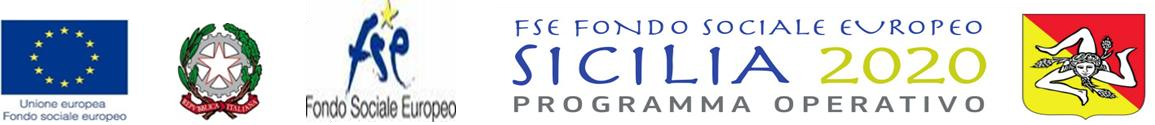 ATTENZIONE: BOZZA DI ISTANZA DA COMPILARE ON LINE SUL LINK PRESENTE NEL SITO INTERNET DEL COMUNE, ALLEGANDO COPIA DOCUMENTO DI RICONOSCIMENTO.ISTANZA DI ACCESSO AD INTERVENTO SOCIO-ASSISTENZIALE E DICHIARAZIONE SOSTITUTIVA DI ATTO DI NOTORIETA’(art. 47 del D.P.R. 445/2000)Al COMUNE di MARSALAIl sottoscritto/a[•], nato/a a[•], il[•], residente a[•], Via[•], Codice Fiscale[•], Tel/Cell[•], (e-mail[•], PEC[•]), nella qualità di intestatario della scheda anagrafica del proprio nucleo familiare, consapevole delle sanzioni penali richiamate dall'art. 76 del D.P.R. 445/2000 in caso di dichiarazioni mendaci e della decadenza dei benefici eventualmente conseguenti al provvedimento emanato sulla base di dichiarazioni non veritiere di cui all'art. 75delD.P.R. 445/2000, ai sensi e per gli effetti dell’art. 47 del D.P.R. 445/2000, sotto la propria responsabilità, per l'accesso alle misure di sostegno previste dalla Deliberazione della Giunta Regionale n. 124 del28/03/2020es.m.i. e dal D.D.G. n. 304 del 04 aprile 2020 del Dipartimento regionale della Famiglia e delle Politiche Sociali,DICHIARAche il sottoscritto e ciascuno dei componenti il proprio nucleo familiare si trovano nelle condizioni degli aventi diritto secondo quanto previsto nell’Avviso del [•] del Comune di MARSALA, relativo alle misure di sostegno per l’emergenza socio-assistenziale da COVID-19, e precisamente di:essere residente nel Comune di Marsala;non percepire alcun reddito da lavoro, né da rendite finanziarie o proventi monetari a carattere continuativo di alcun genere;(contrassegnare le lettere d’interesse nel seguenteprospetto)che il nucleo familiare del richiedente è composto come di seguito:tra i componenti del nucleo familiare, individua quelli indicati ai precedenti punti quali soggetti da coinvolgere nelle misure delle politiche attive del lavoro da intraprendere successivamente a cura dell’Amministrazione Regionale.Consapevole:-	che la presente istanza non costituisce diritto all’ottenimento dei beni richiesti quale sostegno per lo stato emergenziale attuale, -	che non saranno prese in considerazione le istanze dei nuclei familiari le cui forme di sostegno pubblico, a qualsiasi titolo e comunque denominato, ovvero di buoni spesa/voucher erogati ad altro titolo per emergenza COVID-19, superano i seguenti parametri economici:300,00 € per un nucleo composto da una sola persona;400,00 € per un nucleo composto da due persone;600,00 € per un nucleo composto da tre persone;700,00 € per un nucleo composto da quattro persone;800,00 € per un nucleo composto da cinque o più persone;-	che le risorse sono destinate “prioritariamente ai nuclei familiari che non percepiscono alcuna altra forma di reddito o alcuna altra forma di assistenza economica da parte dello Stato, compresi ammortizzatori sociali "reddito di cittadinanza”, di cui alle precedenti lettere A e B,CHIEDEl'erogazione di BUONI SPESA/VOUCHER per l'acquisto di BENI DI PRIMA NECESSITÀ (ALIMENTI, PRODOTTI FARMACEUTICI, PRODOTTI PER L’IGIENE PERSONALE E DOMESTICA, BOMBOLE DEL GAS, DISPOSITIVI DI PROTEZIONE INDIVIDUALE E PASTI PRONTI), come previsto dalla Deliberazione della Giunta Regionale n. 124 del 28/03/2020 e s.m.i. e dal D.D.G. n. 304 del 04 aprile 2020 del Dipartimento reg.le della Famiglia e delle Politiche Sociali, consapevole che l’utilizzo di tali buoni per acquisti non conformi alle misure di sostegno emergenziali comporterà la decadenza dal diritto a ulteriori buoni spesa.l’erogazione del sostegno per il pagamento di UTENZE DOMESTICHE DI LUCE E GAS, E/O PER IL PAGAMENTO DI CANONI DI LOCAZIONE DI PRIMA ABITAZIONE, LIMITATAMENTE ALLE SUPERFICI ABITATIVE, regolarmente registrati, in forma diretta da parte del Comune di Marsala.DICHIARAassumendo l’obbligo relativo - che nessuno dei membri del nucleo familiare ha fatto o farà richiesta al Comune in indirizzo, ovvero ad altro Comune.Autorizza il trattamento dei propri dati personali, ai sensi del R.E. 2016/679 (Regolamento Europeo in materia di protezione dei dati personali) e il ricorso alle Amministrazione competenti per la verifica delle autocertificazioni.Luogo e data, …………………..FIRMA………………………………….A PENA DI INAMMISSIBILITÀ, È NECESSARIO ALLEGARE LA FOTOCOPIA DI UN DOCUMENTO DI IDENTITÀ IN CORSO DI VALIDITÀ DEL DICHIARANTEAnon essere destinatario di alcuna forma di sostegno pubblico, a qualsiasi titolo e comunquedenominata (indicativamente: Reddito di Cittadinanza, REI, Naspi, Indennità di mobilità, CIG, pensione, ecc.);B(in alternativa al punto A) essere destinatario a valere su precedenti forme di sostegno pubblico,aqualsiasititoloecomunquedenominato,ovverodibuonispesa/vouchererogatiadaltro titolo per emergenza COVID-19, per un importo pari a€[•] (specificarel’importo);N.Cognome e nomeCodice fiscaleLuogo e data di nascitaResidenzaParentela1234…